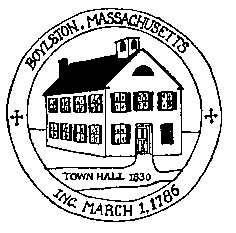                           AGENDAMonday, June 6, 2016	7:00 p.m.	Reorganize Board	7:10 p.m.	Review and approve minutes of May 10, 2016	7:20 p.m.	ANR – 55 Central-Eric Tobiesen          7:30 p.m.	Sunshine Sign/Clinton Savings Bank	7:45 p.m.	270 Shrewsbury Street – Site Plan Dunkin	8:10 p.m.	Gulf Street – Chip Burkhardt – Preliminary 3-lot 			Subdivision Plan	8:30 p.m.	Compass Pointe – Bond reduction, Over 55